Thymele Arts - Kansas Room Tech RiderRoom Size: 14’ x 40’LightingFront Light Stage RightStage LeftDMX Channels: 12 or 6DMX Connectors: 3-pin XLRLight Source: 4 LEDs (quad-color) 3.5 W, (1.5 A) SlimPAR Q12 BTBeam Angle: 17°Field Angle: 35°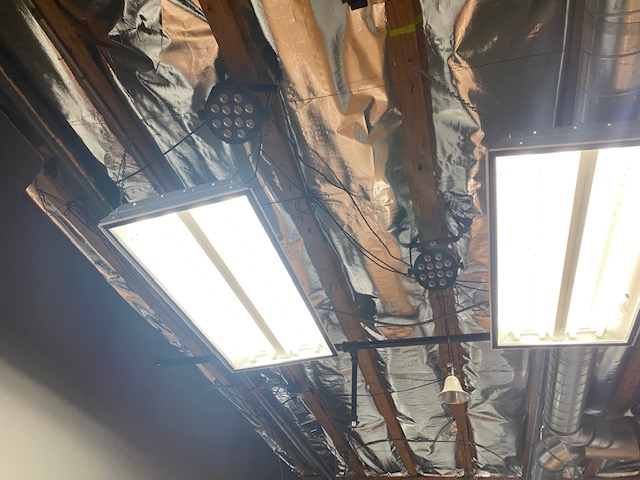 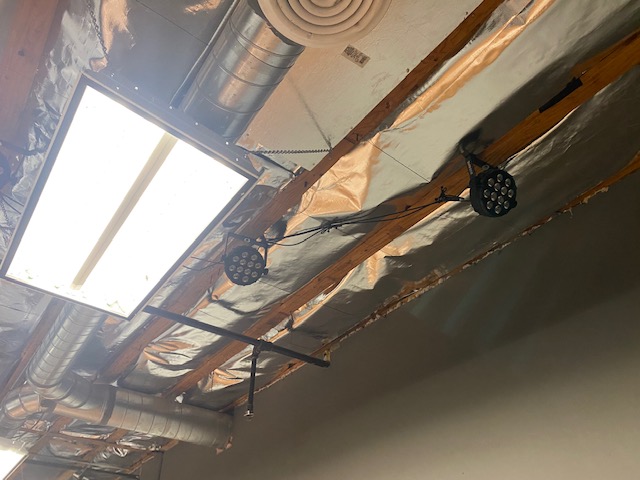 Control2 - Elation Pro 12 Channel DMX LX Board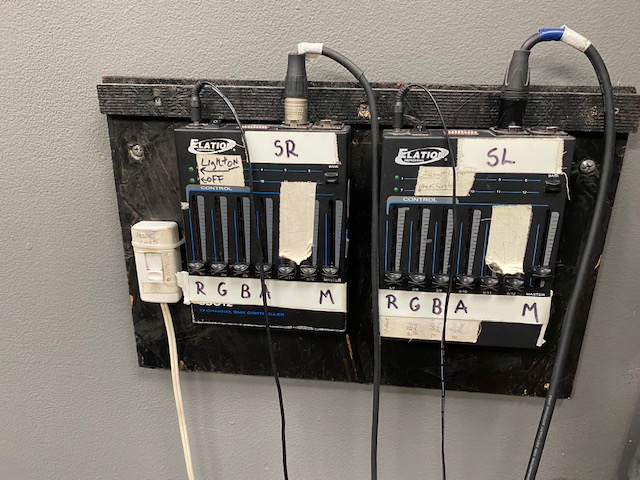 FurnitureChairs (30)Rehearsal Blocks (available upon request)4’ x 4’ Wooden Table (1)Dressing RoomThere is a small closet in the room that can be used as a playing space or a dressing room. It includes a dressing table, clothing rack, and a full length mirror.** There is Storage available upon request for an additional fee.DO NOT PUT HOLES IN WALL OR CEILING JOISTS